Plan d’urgence[Nom du Parc]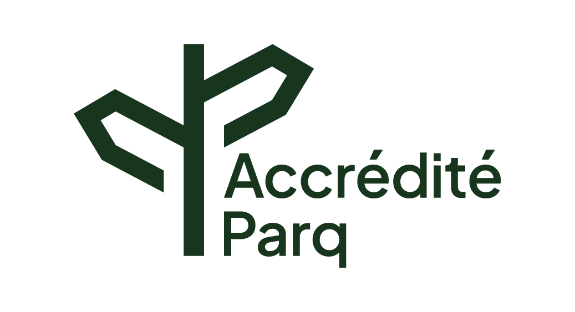 AVERTISSEMENTVotre organisation doit avoir un plan d’urgence pour l’ensemble de son parc et selon : les différentes saisons (été et hiver), les différents lieux de pratique (sentiers, sites d’escalade, sites autres que le site principal, etc.), les activités (ski de fond, raquette, parcours canotables, etc.), les périodes d’ouverture et de fermeture.Les éléments inscrits en rouge peuvent être personnalisés selon votre réalité.1 Désignez toujours la personne qui est responsable des situations d’urgence et son rôle avant de commencer la journée. Cette personne peut être le directeur des opérations ou la personne la plus compétente de l’organisation pour faire face aux situations d’urgence. Cette personne devrait diriger toutes les actions de premiers soins et, quand cela est possible, les déléguer à une personne responsable plutôt que de les réaliser elle-même. La personne responsable devrait évaluer la gravité des blessures de la victime, les ressources disponibles, ainsi que les difficultés que présente le terrain afin d’élaborer un plan pour l’évacuer ou obtenir de l’assistance professionnelle. De plus, indiquez si la personne est responsable de toutes les situations d’urgence. Dans le cas contraire, identifiez la ou les personnes chargées d’appliquer le plan d’urgence pour chacune des situations. Voici des exemples de fonctions et de rôles : responsable des premiers soins, de l’équipement, des communications radio et extérieures, coordonnateur des mesures d’urgence, etc.2 Déterminez la façon dont l’équipe doit réagir (qui fait quoi), les techniques de sauvetage et la séquence des actions à poser en fonction de la situation. Déterminez à quel moment il faut faire appel à de l’aide extérieure.3 Comment traiter les blessures? Qui s’occupe des premiers soins? Quelles directives doivent être données à l’équipe? Qui reste auprès du ou des blessés? Le protocole est-il le même pour tous les codes de sévérité?4Mettre en annexe une carte du territoire montrant les voies et les points d’évacuation.5Les zones où le téléphone cellulaire est accessible peuvent être identifiées sur la carte du territoire incluse dans le plan d’urgence.6Joindre la liste des numéros de téléphone.7Joindre des cartes et des croquis pour bonifier l’information.Rédaction et approbationRédigé parDateApprouvé parDate1. Activités et lieux de pratique concernés par ce plan d’urgenceActivités Lieux de pratiqueVélo de montagneRandonnée pédestre2. Identification du ou des responsables de l’application du plan d’urgence et rôle1Titre du posteFonction et rôle3. Procédure de recherche et de sauvetage d’une personneSituations de recherche ou de sauvetageInterventions à faire24. Procédure de premiers soinsBlessuresBlessuresInterventions à faire3Code de sévéritéExemplesInterventions à faire3Vert : blessure légère Orange : blessure sévèreRouge : blessure grave5. Procédure d’évacuation d’un blessé ou d’un maladeSituation d’urgenceInterventions à faireLa victime peut se déplacer par elle-même.La victime peut se déplacer avec de l’aide.
Ce scénario est envisageable si la personne ne risque pas d’aggraver sa condition. Celle-ci doit être continuellement réévaluée.La victime ne peut se déplacer. 
Évaluez si la personne peut être évacuée par civière ou par un autre moyen. Ne tentez pas une évacuation en civière à moins d’avoir le matériel et les connaissances nécessaires, de même qu’un nombre suffisant de personnes à votre disposition. Si ce n’est pas le cas, confiez l’évacuation aux autorités compétentes.La victime a besoin d’être évacuée avec des ressources autres que celles dont vous disposez (par exemple : hélicoptère, bateau). 
Si vous croyez que le fait de déplacer la victime pourrait aggraver sa condition et que le délai d’attente ne risque pas d’être fatal pour elle, procédez à ce type d’évacuation.Critères d’évacuation d’une victimeCritères d’évacuation d’une victimeCritères d’évacuation d’une victimeHémorragie sévèreBlessure importante au visageEngelure profondeRisque ou signe d’infection systémiqueBlessure à la région génitaleCoup de chaleurOs fracturéBlessure à la tête avec signes et symptômesBrûlure au 3e degré ou sur 10 % de la surface corporelleDislocationCommotionChoc anaphylactiqueLigament ou tendon déchiréBlessure à la colonne vertébralePresque noyadeMorsureBlessure au thoraxFoudroiementHypothermie sévèreDétresse cardiaque, respiratoire ou psychologique6. Lieux d’évacuation4Lieu d’évacuationMoyens de transport disponibles pour se rendre au lieu d’évacuationMoyens de communication disponibles sur le territoireLatitude et longitude(carte topographique)Latitude et longitude(carte topographique)Points de repère et accessibilité(ex. : quai, marina, croisement de sentiers ou de routes)7. Moyens de communication disponibles5Type d’appareilNuméro de téléphone ou fréquencePériode d’utilisationZone d’utilisationTéléphone cellulaireEn tout tempsRadio VHFTéléphone satelliteEn cas d’urgence seulement…8. Procédure pour un appel d’urgence6Intervention pour joindre unepersonne ou un organismeSi vous n’avez pas de réponse et devez laisser un message dans une boîte vocale, faites-le de manière détaillée en mentionnant vos besoins, l’heure de votre appel, votre plan et un numéro de téléphone pour vous joindre.MoyensJoindre le coordonnateur des mesures d’urgence.Numéro de téléphone : S’il n’est pas joignable, garder la radio d’urgence ouverte.Poste :Surveiller la radio chaque demi-heure.S’il n’est pas joignable, contacter XXX.Cellulaire : xxx 
Bureau : xxx   
Maison : xxx 
Appeler toutes les 15 minutes.S’il n’est pas joignable, entreprendre soi-même les mesures d’urgence.Autres contacts pour situation d’urgenceAutres contacts pour situation d’urgenceAutres contacts pour situation d’urgenceGarde côtière Numéro de téléphonePolice Numéro de téléphoneAmbulance Numéro de téléphoneAgent de la fauneNuméro de téléphoneHôpital Numéro de téléphone…Numéro de téléphoneAutres contacts pour situation non urgenteAutres contacts pour situation non urgenteAutres contacts pour situation non urgentePrévisions météorologiquesNuméro de téléphoneAccueil de la pourvoirieNuméro de téléphoneCentre antipoison du QuébecNuméro de téléphone…Numéro de téléphone9. Production des rapports d’accident et d’incident7Production des rapports d’accidentProduction des rapports d’accidentNom du responsable devant remplir le rapport d’accidentCirconstance et moment appropriés pour remplir le rapportProcédure à suivre et renseignements à fournir obligatoirementNom de la personne à qui remettre le rapportProduction des rapports d’incident (quasi-accident, bris de matériel ayant pu causer un accident, etc.)Production des rapports d’incident (quasi-accident, bris de matériel ayant pu causer un accident, etc.)Nom du responsable devant remplir le rapport d’incidentCirconstance et moment appropriés pour remplir le rapportProcédure à suivre et renseignements à fournir obligatoirementNom de la personne à qui remettre le rapport